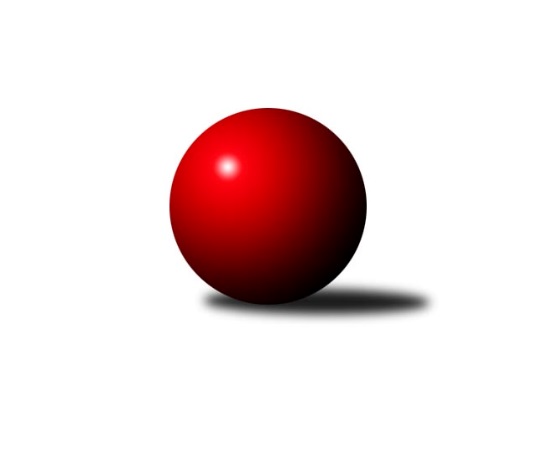 Č.15Ročník 2009/2010	13.2.2010Nejlepšího výkonu v tomto kole: 2563 dosáhlo družstvo: TJ Odry ˝B˝Krajský přebor MS 2009/2010Výsledky 15. kolaSouhrnný přehled výsledků:TJ Spartak Bílovec ˝A˝	- SKK Ostrava B	4:12	2346:2395		13.2.TJ VOKD Poruba ˝B˝	- KK Lipník nad Bečvou ˝B˝	16:0	2402:2206		13.2.TJ Sokol Bohumín ˝B˝	- KK Minerva Opava ˝B˝	16:0	2500:2061		13.2.TJ Opava ˝D˝	- TJ Frenštát p.R.˝A˝	6:10	2353:2358		13.2.TJ Sokol Bohumín ˝A˝	- TJ Unie Hlubina ˝A˝	8:8	2507:2504		13.2.TJ Odry ˝B˝	- TJ Nový Jičín ˝A˝	10:6	2563:2487		13.2.Tabulka družstev:	1.	TJ Sokol Bohumín ˝B˝	15	12	0	3	161 : 79 	 	 2419	24	2.	TJ Unie Hlubina ˝A˝	15	10	1	4	154 : 86 	 	 2472	21	3.	SKK Ostrava B	15	10	0	5	139 : 101 	 	 2432	20	4.	TJ Sokol Bohumín ˝A˝	15	9	1	5	145 : 95 	 	 2410	19	5.	TJ Frenštát p.R.˝A˝	15	8	0	7	128 : 112 	 	 2417	16	6.	TJ Nový Jičín ˝A˝	15	7	0	8	129 : 111 	 	 2395	14	7.	TJ Spartak Bílovec ˝A˝	15	7	0	8	117 : 123 	 	 2401	14	8.	KK Minerva Opava ˝B˝	15	7	0	8	93 : 147 	 	 2359	14	9.	TJ VOKD Poruba ˝B˝	15	6	0	9	107 : 133 	 	 2393	12	10.	KK Lipník nad Bečvou ˝B˝	15	6	0	9	105 : 135 	 	 2319	12	11.	TJ Opava ˝D˝	15	5	0	10	94 : 146 	 	 2383	10	12.	TJ Odry ˝B˝	15	2	0	13	68 : 172 	 	 2297	4Podrobné výsledky kola:	 TJ Spartak Bílovec ˝A˝	2346	4:12	2395	SKK Ostrava B	Karel Šnajdárek	 	 184 	 205 		389 	 0:2 	 395 	 	195 	 200		Petr Šebestík	Zdeněk Adamec	 	 205 	 189 		394 	 0:2 	 407 	 	215 	 192		Tomáš Polášek	Vlastimil Tisovský	 	 195 	 202 		397 	 0:2 	 399 	 	190 	 209		Dan  Šodek	Milan Binar	 	 188 	 236 		424 	 2:0 	 396 	 	188 	 208		Radek Foltýn	Vladimír Štacha	 	 173 	 180 		353 	 0:2 	 415 	 	209 	 206		Pavel Gerlich	Pavel Šmydke	 	 193 	 196 		389 	 2:0 	 383 	 	199 	 184		Miroslav Bohmrozhodčí: Nejlepší výkon utkání: 424 - Milan Binar	 TJ VOKD Poruba ˝B˝	2402	16:0	2206	KK Lipník nad Bečvou ˝B˝	Petr Oravec	 	 195 	 211 		406 	 2:0 	 386 	 	190 	 196		Zdeněk Krejčiřík	Jaroslav Klekner	 	 214 	 197 		411 	 2:0 	 370 	 	171 	 199		Jana Kulhánková	Jan Žídek	 	 186 	 218 		404 	 2:0 	 369 	 	194 	 175		Jan Lankaš	Tomáš Foniok *1	 	 168 	 209 		377 	 2:0 	 354 	 	178 	 176		Vlastimila Kolářová	Jaroslav Klekner	 	 230 	 193 		423 	 2:0 	 397 	 	202 	 195		Jiří Kolář	Vladimír Rada	 	 193 	 188 		381 	 2:0 	 330 	 	156 	 174		Radek Kolářrozhodčí: střídání: *1 od 48. hodu Vojtěch TurlejNejlepší výkon utkání: 423 - Jaroslav Klekner	 TJ Sokol Bohumín ˝B˝	2500	16:0	2061	KK Minerva Opava ˝B˝	Aleš Kohutek	 	 196 	 212 		408 	 2:0 	 355 	 	179 	 176		Petr Frank	Martina Kalischová	 	 203 	 205 		408 	 2:0 	 178 	 	178 	 0		Jan Král	Petr Kuttler	 	 202 	 204 		406 	 2:0 	 388 	 	190 	 198		Renáta Smijová	Lada Péli	 	 238 	 224 		462 	 2:0 	 396 	 	193 	 203		Zdeněk Štohanzl	Jaromír Piska	 	 204 	 208 		412 	 2:0 	 403 	 	196 	 207		Tomáš Král	Roman Honl	 	 194 	 210 		404 	 2:0 	 341 	 	163 	 178		Vladimír Staněkrozhodčí: Nejlepší výkon utkání: 462 - Lada Péli	 TJ Opava ˝D˝	2353	6:10	2358	TJ Frenštát p.R.˝A˝	Jana Tvrdoňová	 	 193 	 197 		390 	 0:2 	 430 	 	210 	 220		Ladislav  Petr	Rudolf Tvrdoň	 	 200 	 190 		390 	 0:2 	 392 	 	176 	 216		Milan  Kučera	Tomáš Valíček	 	 206 	 197 		403 	 2:0 	 388 	 	189 	 199		Jiří Veselý	Lubomír Škrobánek	 	 174 	 194 		368 	 2:0 	 354 	 	168 	 186		Jaromír Matějek	Milan Franer	 	 203 	 178 		381 	 0:2 	 397 	 	199 	 198		Zdeněk Michna	Karel Škrobánek	 	 217 	 204 		421 	 2:0 	 397 	 	194 	 203		Jaroslav  Petrrozhodčí: Nejlepší výkon utkání: 430 - Ladislav  Petr	 TJ Sokol Bohumín ˝A˝	2507	8:8	2504	TJ Unie Hlubina ˝A˝	Miroslav Paloc	 	 222 	 215 		437 	 0:2 	 438 	 	208 	 230		Michal Hejtmánek	Josef Kuzma	 	 216 	 209 		425 	 0:2 	 440 	 	216 	 224		Petr Chodura	Lucie Holeszová	 	 222 	 189 		411 	 0:2 	 429 	 	220 	 209		František Oliva	Karol Nitka	 	 219 	 198 		417 	 2:0 	 389 	 	201 	 188		Radmila Pastvová	Štefan Dendis	 	 201 	 204 		405 	 0:2 	 411 	 	203 	 208		Michal Zatyko	Pavel Niesyt	 	 203 	 209 		412 	 2:0 	 397 	 	200 	 197		Rudolf Rieznerrozhodčí: Nejlepší výkon utkání: 440 - Petr Chodura	 TJ Odry ˝B˝	2563	10:6	2487	TJ Nový Jičín ˝A˝	Jiří Brož	 	 220 	 213 		433 	 0:2 	 439 	 	212 	 227		Dalibor Zboran	Jiří Štekbauer	 	 242 	 244 		486 	 2:0 	 422 	 	200 	 222		Alexej Kudělka	Daniel Donéé	 	 209 	 194 		403 	 2:0 	 363 	 	166 	 197		Jiří Hradil	Pavel Šustek	 	 188 	 214 		402 	 0:2 	 433 	 	227 	 206		Josef Zavacký	Josef Šustek	 	 199 	 210 		409 	 0:2 	 416 	 	206 	 210		Radek Škarka	Zdeněk Šíma	 	 198 	 232 		430 	 2:0 	 414 	 	211 	 203		Michal Pavičrozhodčí: Nejlepší výkon utkání: 486 - Jiří ŠtekbauerPořadí jednotlivců:	jméno hráče	družstvo	celkem	plné	dorážka	chyby	poměr kuž.	Maximum	1.	František Oliva 	TJ Unie Hlubina ˝A˝	430.46	294.7	135.8	3.9	8/8	(453)	2.	Michal Zatyko 	TJ Unie Hlubina ˝A˝	428.89	286.7	142.2	3.7	6/8	(466)	3.	Michal Hejtmánek 	TJ Unie Hlubina ˝A˝	425.57	289.9	135.7	4.0	7/8	(469)	4.	Petr Chodura 	TJ Unie Hlubina ˝A˝	423.71	283.6	140.1	3.8	6/8	(511)	5.	Ladislav  Petr 	TJ Frenštát p.R.˝A˝	418.50	285.0	133.5	4.5	9/9	(445)	6.	Michal Pavič 	TJ Nový Jičín ˝A˝	416.78	281.8	135.0	4.1	8/8	(447)	7.	Michal Blažek 	TJ Opava ˝D˝	416.28	293.9	122.3	6.4	6/8	(448)	8.	Karel Šnajdárek 	TJ Spartak Bílovec ˝A˝	416.13	289.5	126.7	4.1	7/8	(445)	9.	Roman Honl 	TJ Sokol Bohumín ˝B˝	416.09	279.3	136.8	2.7	8/8	(461)	10.	Jaroslav Klekner 	TJ VOKD Poruba ˝B˝	415.26	281.0	134.3	4.5	6/8	(456)	11.	Pavel Šmydke 	TJ Spartak Bílovec ˝A˝	414.00	281.5	132.5	6.6	8/8	(456)	12.	Radek Škarka 	TJ Nový Jičín ˝A˝	412.80	283.7	129.1	3.4	6/8	(427)	13.	Josef Zavacký 	TJ Nový Jičín ˝A˝	411.23	288.1	123.1	7.5	7/8	(433)	14.	Pavel Niesyt 	TJ Sokol Bohumín ˝A˝	411.21	285.9	125.3	5.3	7/7	(461)	15.	Karel Škrobánek 	TJ Opava ˝D˝	410.78	284.3	126.5	5.6	8/8	(431)	16.	Tomáš Polášek 	SKK Ostrava B	409.78	280.1	129.7	6.0	7/8	(453)	17.	Josef Kuzma 	TJ Sokol Bohumín ˝A˝	409.02	281.1	128.0	5.7	7/7	(466)	18.	Radek Lankaš 	KK Lipník nad Bečvou ˝B˝	408.42	284.4	124.0	6.3	6/8	(437)	19.	Vladimír Šipula 	TJ Sokol Bohumín ˝A˝	408.04	284.3	123.8	6.3	7/7	(437)	20.	Karel Vágner 	KK Minerva Opava ˝B˝	407.09	286.6	120.5	7.7	7/8	(449)	21.	Petr Šebestík 	SKK Ostrava B	407.07	284.0	123.1	7.1	8/8	(444)	22.	Milan  Kučera 	TJ Frenštát p.R.˝A˝	406.76	278.7	128.0	6.0	9/9	(433)	23.	Fridrich Péli 	TJ Sokol Bohumín ˝B˝	405.59	281.9	123.7	3.7	8/8	(438)	24.	Jaroslav  Petr 	TJ Frenštát p.R.˝A˝	405.55	277.7	127.8	6.7	8/9	(456)	25.	Radek Foltýn 	SKK Ostrava B	404.76	285.1	119.6	6.1	7/8	(417)	26.	Jiří Brož 	TJ Odry ˝B˝	404.23	277.3	126.9	7.4	8/8	(453)	27.	Tomáš Foniok 	TJ VOKD Poruba ˝B˝	403.80	282.3	121.5	7.3	7/8	(440)	28.	Michal Babinec  ml 	TJ Unie Hlubina ˝A˝	403.77	284.8	119.0	6.7	8/8	(460)	29.	Karol Nitka 	TJ Sokol Bohumín ˝A˝	402.88	278.0	124.9	5.3	6/7	(446)	30.	Vladimír Rada 	TJ VOKD Poruba ˝B˝	402.54	281.4	121.1	7.4	7/8	(428)	31.	Milan Binar 	TJ Spartak Bílovec ˝A˝	402.34	278.6	123.8	4.6	7/8	(434)	32.	Vladimír Štacha 	TJ Spartak Bílovec ˝A˝	401.16	273.2	128.0	5.5	8/8	(444)	33.	Dan  Šodek 	SKK Ostrava B	401.00	276.5	124.5	6.9	6/8	(461)	34.	Petr Kuttler 	TJ Sokol Bohumín ˝B˝	400.63	279.4	121.2	5.4	8/8	(444)	35.	Jan Žídek 	TJ VOKD Poruba ˝B˝	400.28	279.0	121.3	7.7	8/8	(429)	36.	Jaromír Matějek 	TJ Frenštát p.R.˝A˝	400.02	274.4	125.6	7.6	8/9	(451)	37.	Jaromír Piska 	TJ Sokol Bohumín ˝B˝	398.57	277.4	121.2	6.8	6/8	(431)	38.	Zdeněk Bordovský 	TJ Frenštát p.R.˝A˝	398.47	281.2	117.3	8.0	6/9	(429)	39.	Jana Tvrdoňová 	TJ Opava ˝D˝	397.81	276.4	121.4	7.0	8/8	(437)	40.	Zdeněk Michna 	TJ Frenštát p.R.˝A˝	397.61	279.4	118.2	6.4	6/9	(444)	41.	Vladimír Staněk 	KK Minerva Opava ˝B˝	396.76	281.1	115.7	7.8	8/8	(437)	42.	Tomáš Král 	KK Minerva Opava ˝B˝	396.75	278.8	118.0	8.5	8/8	(439)	43.	Alexej Kudělka 	TJ Nový Jičín ˝A˝	396.57	277.8	118.8	7.1	7/8	(422)	44.	Lada Péli 	TJ Sokol Bohumín ˝B˝	396.29	276.9	119.4	6.0	8/8	(462)	45.	Vojtěch Turlej 	TJ VOKD Poruba ˝B˝	396.10	281.2	114.9	9.9	8/8	(437)	46.	Štefan Dendis 	TJ Sokol Bohumín ˝A˝	395.85	278.2	117.6	6.4	6/7	(444)	47.	Zdeněk Šíma 	TJ Odry ˝B˝	395.33	271.6	123.7	7.2	6/8	(456)	48.	Zdeněk Štohanzl 	KK Minerva Opava ˝B˝	394.85	278.2	116.6	8.1	7/8	(420)	49.	Rudolf Tvrdoň 	TJ Opava ˝D˝	394.28	276.8	117.5	8.2	8/8	(432)	50.	Tomáš Valíček 	TJ Opava ˝D˝	391.73	278.2	113.5	7.9	8/8	(422)	51.	Miroslav Paloc 	TJ Sokol Bohumín ˝A˝	391.19	280.7	110.5	8.9	6/7	(437)	52.	Vlastimila Kolářová 	KK Lipník nad Bečvou ˝B˝	390.77	275.6	115.2	6.7	8/8	(429)	53.	Zdeněk Krejčiřík 	KK Lipník nad Bečvou ˝B˝	390.70	277.9	112.8	8.9	8/8	(430)	54.	Renáta Smijová 	KK Minerva Opava ˝B˝	386.41	274.3	112.2	9.5	8/8	(447)	55.	Radek Kolář 	KK Lipník nad Bečvou ˝B˝	386.31	270.4	115.9	11.3	6/8	(415)	56.	Jaroslav Černý 	TJ Spartak Bílovec ˝A˝	383.00	274.0	109.0	8.8	7/8	(405)	57.	Jiří Kolář 	KK Lipník nad Bečvou ˝B˝	382.14	273.0	109.1	10.4	8/8	(412)	58.	Jan Král 	KK Minerva Opava ˝B˝	381.60	265.2	116.4	7.1	8/8	(427)	59.	Jan Lankaš 	KK Lipník nad Bečvou ˝B˝	380.50	274.5	106.0	9.4	6/8	(423)	60.	Jiří Hradil 	TJ Nový Jičín ˝A˝	375.31	274.4	100.9	11.8	8/8	(411)	61.	Daniel Donéé 	TJ Odry ˝B˝	370.20	263.1	107.1	12.0	7/8	(412)	62.	Jakub Pešát 	KK Lipník nad Bečvou ˝B˝	365.21	263.3	102.0	11.4	6/8	(390)	63.	Lucie Kučáková 	TJ Odry ˝B˝	364.42	257.1	107.3	10.9	6/8	(410)		Jan Šebek 	TJ Odry ˝B˝	450.00	289.0	161.0	3.0	1/8	(450)		Josef Klapetek 	TJ Opava ˝D˝	440.33	292.3	148.0	3.0	1/8	(462)		Karel Chlevišťan 	TJ Odry ˝B˝	429.50	292.5	137.0	5.0	1/8	(454)		Miroslav Ondrouch 	KK Lipník nad Bečvou ˝B˝	424.00	286.5	137.5	3.3	2/8	(426)		Miroslav Bohm 	SKK Ostrava B	422.47	291.5	130.9	3.3	5/8	(469)		Pavel Gerlich 	SKK Ostrava B	418.60	288.8	129.8	3.4	5/8	(447)		Václav Rábl 	TJ Unie Hlubina ˝A˝	418.00	293.5	124.5	5.0	2/8	(427)		Milan Zezulka 	TJ Odry ˝B˝	418.00	300.0	118.0	5.0	1/8	(418)		Libor Tkáč 	SKK Ostrava B	417.00	285.3	131.7	3.7	3/8	(469)		Aleš Kohutek 	TJ Sokol Bohumín ˝B˝	416.56	288.9	127.6	5.3	4/8	(443)		Lubomír Jančár 	TJ Unie Hlubina ˝A˝	415.00	291.0	124.0	9.0	1/8	(415)		Rudolf Riezner 	TJ Unie Hlubina ˝A˝	414.00	282.5	131.5	6.0	2/8	(431)		Michal Babinec  st 	TJ Unie Hlubina ˝A˝	413.17	284.0	129.2	3.0	3/8	(460)		Miroslav Koloděj 	SKK Ostrava B	411.00	280.0	131.0	6.0	1/8	(411)		Lucie Holeszová 	TJ Sokol Bohumín ˝A˝	411.00	304.0	107.0	6.0	1/7	(411)		Jiří Štekbauer 	TJ Odry ˝B˝	410.33	287.0	123.3	8.7	3/8	(486)		Otakar  Binek 	TJ Frenštát p.R.˝A˝	410.00	272.0	138.0	5.0	1/9	(410)		Karel Kudela 	TJ Unie Hlubina ˝A˝	410.00	286.0	124.0	7.0	1/8	(410)		Jan Pospěch 	TJ Nový Jičín ˝A˝	409.39	279.7	129.7	4.8	5/8	(427)		Zdeněk Adamec 	TJ Spartak Bílovec ˝A˝	409.25	284.0	125.3	6.0	2/8	(430)		Josef Pavlosek 	SKK Ostrava B	409.00	286.0	123.0	6.0	1/8	(409)		Josef Navalaný 	TJ Unie Hlubina ˝A˝	408.00	301.0	107.0	11.0	1/8	(408)		René Světlík 	TJ Sokol Bohumín ˝B˝	407.00	283.3	123.7	7.7	3/8	(435)		Milan Franer 	TJ Opava ˝D˝	406.75	283.5	123.3	4.0	1/8	(437)		Jan Pavlosek 	SKK Ostrava B	405.00	289.0	116.0	6.0	1/8	(405)		František Křák 	TJ VOKD Poruba ˝B˝	403.76	282.2	121.5	7.0	5/8	(441)		Dalibor Zboran 	TJ Nový Jičín ˝A˝	402.21	283.5	118.7	9.2	4/8	(439)		Tomáš Binek 	TJ Frenštát p.R.˝A˝	402.15	287.5	114.7	8.8	4/9	(431)		Lenka Raabová 	TJ Unie Hlubina ˝A˝	402.00	282.0	120.0	6.5	2/8	(418)		Michal Blinka 	SKK Ostrava B	401.50	277.0	124.5	7.5	2/8	(412)		Pavel Šustek 	TJ Odry ˝B˝	400.38	285.4	115.0	8.4	2/8	(423)		František Deingruber 	SKK Ostrava B	399.00	286.0	113.0	9.0	2/8	(422)		Vlastimil Tisovský 	TJ Spartak Bílovec ˝A˝	397.00	277.0	120.0	6.0	1/8	(397)		René Gazdík 	TJ Unie Hlubina ˝A˝	397.00	286.0	111.0	3.0	1/8	(397)		Jiří Veselý 	TJ Frenštát p.R.˝A˝	397.00	287.0	110.0	9.5	2/9	(406)		Dalibor Hamrozy 	TJ Sokol Bohumín ˝A˝	396.00	281.0	115.0	4.0	1/7	(396)		Libor Jurečka 	TJ Nový Jičín ˝A˝	395.83	271.8	124.0	4.9	4/8	(446)		Lubomír Bičík 	KK Minerva Opava ˝B˝	395.00	277.0	118.0	8.0	1/8	(395)		Jiří Štroch 	TJ Unie Hlubina ˝A˝	395.00	288.0	107.0	10.0	1/8	(395)		Lubomír Škrobánek 	TJ Opava ˝D˝	394.50	280.7	113.8	7.5	4/8	(416)		Radmila Pastvová 	TJ Unie Hlubina ˝A˝	394.00	278.5	115.5	7.6	4/8	(444)		Jiří Koloděj 	SKK Ostrava B	392.00	283.0	109.0	5.5	2/8	(398)		Rostislav Klazar 	TJ Spartak Bílovec ˝A˝	391.83	282.2	109.7	8.3	2/8	(421)		Jiří Sequens 	TJ Spartak Bílovec ˝A˝	391.33	285.7	105.7	8.3	3/8	(409)		Lubomír Richter 	TJ Sokol Bohumín ˝A˝	391.00	277.0	114.0	8.0	1/7	(391)		Karel Mareček 	TJ Spartak Bílovec ˝A˝	389.42	263.3	126.1	7.3	3/8	(411)		Stanislav Navalaný 	TJ Unie Hlubina ˝A˝	389.00	272.0	117.0	11.0	1/8	(389)		Martina Kalischová 	TJ Sokol Bohumín ˝B˝	387.80	273.0	114.8	7.6	5/8	(422)		Roman Grüner 	TJ Unie Hlubina ˝A˝	387.50	280.0	107.5	8.5	2/8	(425)		Petr Frank 	KK Minerva Opava ˝B˝	387.22	273.8	113.4	9.2	3/8	(427)		Jaroslav Mika 	TJ Odry ˝B˝	387.07	276.5	110.6	9.6	5/8	(431)		Antonín Fabík 	TJ Spartak Bílovec ˝A˝	386.25	277.5	108.8	10.0	4/8	(402)		Jan Polášek 	SKK Ostrava B	386.00	273.5	112.5	5.0	2/8	(395)		Vojtěch Rozkopal 	TJ Odry ˝B˝	385.07	277.7	107.4	9.5	5/8	(432)		Jan Strnadel 	KK Minerva Opava ˝B˝	385.00	265.5	119.5	7.5	1/8	(388)		Antonín Břenek 	TJ Spartak Bílovec ˝A˝	385.00	270.0	115.0	10.0	1/8	(385)		Oldřich Stolařík 	SKK Ostrava B	384.50	264.5	120.0	10.5	2/8	(400)		Jiří Břeska 	TJ Unie Hlubina ˝A˝	384.50	265.0	119.5	5.5	2/8	(393)		Pavel Krompolc 	TJ VOKD Poruba ˝B˝	382.05	267.2	114.9	10.5	5/8	(411)		Stanislav  Sýkora 	TJ Spartak Bílovec ˝A˝	382.00	260.0	122.0	7.0	1/8	(382)		Josef Šustek 	TJ Odry ˝B˝	381.11	270.8	110.3	9.2	5/8	(452)		Petr Oravec 	TJ VOKD Poruba ˝B˝	381.08	278.0	103.1	11.2	4/8	(419)		Hana Záškolná 	TJ Sokol Bohumín ˝A˝	378.00	299.0	79.0	11.0	1/7	(378)		Jana Kulhánková 	KK Lipník nad Bečvou ˝B˝	374.50	276.0	98.5	13.5	2/8	(379)		Miroslav  Makový 	TJ Frenštát p.R.˝A˝	372.00	281.0	91.0	13.0	1/9	(372)		Petr Foniok 	TJ Unie Hlubina ˝A˝	370.00	292.0	78.0	18.0	1/8	(370)		Rostislav Hrbáč 	SKK Ostrava B	368.50	275.5	93.0	14.5	2/8	(384)		Pavel Jašek 	TJ Opava ˝D˝	367.25	263.8	103.5	10.5	4/8	(394)		Roman Šima 	TJ Odry ˝B˝	366.20	260.2	106.0	10.0	5/8	(395)		Alfréd  Herman 	TJ Sokol Bohumín ˝A˝	364.50	258.0	106.5	7.0	2/7	(369)		Pavla Hendrychová 	TJ Opava ˝D˝	359.33	259.3	100.0	12.3	3/8	(393)		Alena Koběrová 	TJ Unie Hlubina ˝A˝	355.00	276.0	79.0	18.0	1/8	(355)		Ján Pelikán 	TJ Nový Jičín ˝A˝	337.00	256.5	80.5	17.0	2/8	(340)Sportovně technické informace:Starty náhradníků:registrační číslo	jméno a příjmení 	datum startu 	družstvo	číslo startu
Hráči dopsaní na soupisku:registrační číslo	jméno a příjmení 	datum startu 	družstvo	Program dalšího kola:16. kolo20.2.2010	so	9:00	SKK Ostrava B - TJ Opava ˝D˝	20.2.2010	so	9:00	TJ Frenštát p.R.˝A˝ - TJ Sokol Bohumín ˝B˝	20.2.2010	so	9:00	TJ Unie Hlubina ˝A˝ - TJ Odry ˝B˝	20.2.2010	so	9:00	TJ Nový Jičín ˝A˝ - TJ VOKD Poruba ˝B˝	20.2.2010	so	9:00	KK Lipník nad Bečvou ˝B˝ - TJ Spartak Bílovec ˝A˝	21.2.2010	ne	9:00	KK Minerva Opava ˝B˝ - TJ Sokol Bohumín ˝A˝	Nejlepší šestka kola - absolutněNejlepší šestka kola - absolutněNejlepší šestka kola - absolutněNejlepší šestka kola - absolutněNejlepší šestka kola - dle průměru kuželenNejlepší šestka kola - dle průměru kuželenNejlepší šestka kola - dle průměru kuželenNejlepší šestka kola - dle průměru kuželenNejlepší šestka kola - dle průměru kuželenPočetJménoNázev týmuVýkonPočetJménoNázev týmuPrůměr (%)Výkon1xJiří ŠtekbauerTJ Odry B4861xJiří ŠtekbauerTJ Odry B117.474861xLada PéliBohumín B4621xLada PéliBohumín B113.664626xPetr ChoduraHlubina A4403xMilan BinarBílovec A108.664241xDalibor ZboranNový Jičín A4395xPetr ChoduraHlubina A108.254403xMichal HejtmánekHlubina A4383xLadislav  PetrFrenštát A107.954301xMiroslav PalocBohumín A4373xMichal HejtmánekHlubina A107.76438